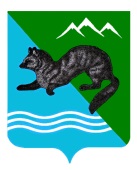 ПОСТАНОВЛЕНИЕАДМИНИСТРАЦИИ  СОБОЛЕВСКОГО   МУНИЦИПАЛЬНОГО  РАЙОНА КАМЧАТСКОГО  КРАЯ01   октября 2018			    с. Соболево                                   № 260Об утверждении Проекта межевания территории для образования земельногоучастка        В соответствии со статьей 11.10 Земельного кодекса Российской Федерации от 25.10.2001 г. №136-ФЗ, статьями 43 и 45 Градостроительного кодекса Российской Федерации от 29.12.2004 №190-ФЗ, на основании Протокола публичных слушаний №1 от 01.10.2018                  АДМИНИСТРАЦИЯ ПОСТАНОВЛЯЕТ:             1. Утвердить Проект межевания территории для образования земельного участка, в кадастровом квартале 41:07:0010104,   общей площадью 7731 кв. м., с разрешенным использованием: под объект «Размещение дополнительной площади к земельным участкам с кадастровыми номерами 41:07:0010104:31, 41:07:0010104:44», находящегося на землях государственной собственности и непрошедшего разграничение, расположенного по адресу: Российская Федерация, Камчатский край, район Соболевский, с. Устьевое, категория земель – земли населенных пунктов;              2. Администрации Соболевского муниципального района обнародовать  данное постановление в районной газете «Соболевский вестник» и разместить на официальном сайте Соболевского муниципального района в информационно-телекоммуникационной сети «Интернет».               3. Контроль за выполнением данного постановления возложить на отдел по управлению муниципальным имуществом в составе комитета по экономике, ТЭК, ЖКХ и управлению муниципальным имуществом администрации Соболевского муниципального районаГлава Соболевского муниципального района                            В.И. КуркинИСП. Чекунова Ольга Валерьевна